DESARROLLO LÍNEA DE DISCUSIÓNDesarrollo temáticoVideoRecursos de profundizaciónActividades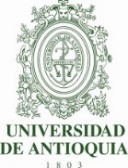 DISEÑO DE CURSOS VIRTUALES DISEÑO DE CURSOS VIRTUALES FACULTAD DE CIENCIAS EXACTAS Y NATURALESFecha de diligenciamientoFACULTAD DE CIENCIAS EXACTAS Y NATURALESINFORMACIÓN SOBRE EL CURSO VIRTUAL  INFORMACIÓN SOBRE EL CURSO VIRTUAL  INFORMACIÓN SOBRE EL CURSO VIRTUAL  INFORMACIÓN SOBRE EL CURSO VIRTUAL  INFORMACIÓN SOBRE EL CURSO VIRTUAL  InstitutoProgramaAsignaturaTipo de cursoLínea de discusiónNúmeros de créditosN° de semanasDocente contenidista o experto temáticoAsesor pedagógico o Diseñador instruccionalAsesor pedagógico o Diseñador instruccionalOBJETIVOS DEL CURSODeben coincidir de manera exacta con los definidos en el programa de cursoOBJETIVOS DEL CURSODeben coincidir de manera exacta con los definidos en el programa de cursoGeneralEspecíficosESTRUCTURA CURSODebe coincidir con lo presentado en el formato de planeación de diseño del cursoESTRUCTURA CURSODebe coincidir con lo presentado en el formato de planeación de diseño del cursoESTRUCTURA CURSODebe coincidir con lo presentado en el formato de planeación de diseño del cursoESTRUCTURA CURSODebe coincidir con lo presentado en el formato de planeación de diseño del cursoLínea de discusión 1Pregunta orientadora 1Línea de discusión 2Pregunta orientadora 2Línea de discusión 3Pregunta orientadora 3Línea de discusión 4Pregunta orientadora 4Video de bienvenidaDiligencie el formato de escaleta de video y nombre el archivo de la siguiente manera: escaleta-bienvenida-nombre asignatura.docxDe igual manera no olvide realizar la presentación Power Point que acompañará la grabación de este video a través de la plantilla denominada: Presentaciones cursos -FCEN (EN-PL-001)PREGUNTA ORIENTADORA 1Debe coincidir con lo presentado en el formato de planeación de diseño del curso.Texto de la línea de discusiónPara la escritura tenga en cuenta que:El texto debe contribuir a responder la pregunta orientadora planteada previamente.Se debe usar letra Arial tamaño 11 e interlineado sencillo.Hacer las citaciones correspondientes usando normas APAEl contenido debe estar entre 15 y 20 páginas. Puede incluir gráficos, imágenes y tablas, sin embargo, estos no serán tenidos en cuenta al momento de contabilizar el total de páginas producidas.Como mínimo debe incluir una actividad de control de lectura al finalizar su escritura con color rojo. La actividad puede variar entre falso / verdadero, quiz de máximo tres preguntas o emparejamiento.Video introductorio línea de discusión 1Diligencie el EN-FO-007 Escaleta de video y nombre el archivo de la siguiente manera: escaleta línea de discusión uno nombre asignatura.docxDe igual manera no olvide realizar la presentación Power Point que acompañará la grabación de este video a través de la plantilla denominada: Presentaciones cursos -FCEN (EN-PL-001)Recursos de videoDeben estar referenciados bajo normas APA tal como se expone en el siguiente ejemplo:Ciencias Exactas y Naturales UdeA. (2020). El Laboratorio (30 de agosto 2020) Experimento Radial FCEN [Archivo de video]. Recuperado de: https://www.youtube.com/watch?v=TIA-IcsegARecursos de videoDeben estar referenciados bajo normas APA tal como se expone en el siguiente ejemplo:Ciencias Exactas y Naturales UdeA. (2020). El Laboratorio (30 de agosto 2020) Experimento Radial FCEN [Archivo de video]. Recuperado de: https://www.youtube.com/watch?v=TIA-IcsegARecurso video 1Recurso video 2Recursos webArtículos científicos, publicaciones seriadas o capítulos de libros, que cuenten con licencia Creative Commons o sean de uso libreDeben estar referenciados bajo normas APA tal como se expone a continuación:Apellido, A. A. (Fecha). Título del artículo. Nombre de la revista. Volumen (Número), pp-pp. ( ) Recuperado de: http://Recursos webArtículos científicos, publicaciones seriadas o capítulos de libros, que cuenten con licencia Creative Commons o sean de uso libreDeben estar referenciados bajo normas APA tal como se expone a continuación:Apellido, A. A. (Fecha). Título del artículo. Nombre de la revista. Volumen (Número), pp-pp. ( ) Recuperado de: http://Recurso web 1Recurso web 2Cuestionario diagnóstico semana 1Diligencie el formato de Cuestionario curso virtual (EN-FO-009), y nombre el archivo de la siguiente manera: cuestionario diagnostico línea de discusión uno nombre asignatura.docxActividad de comprensión semana 2Nombre de la actividadNombre de la actividadNombre de la actividadNombre de la actividadTipo de actividadIdentifique la estrategia para la cual se propone la actividad: lluvia de ideas, mapa conceptual, trabajo escrito, taller, cuestionario, trabajo colaborativo, etc.Tipo de actividadIdentifique la estrategia para la cual se propone la actividad: lluvia de ideas, mapa conceptual, trabajo escrito, taller, cuestionario, trabajo colaborativo, etc.Tipo de actividadIdentifique la estrategia para la cual se propone la actividad: lluvia de ideas, mapa conceptual, trabajo escrito, taller, cuestionario, trabajo colaborativo, etc.Tipo de actividadIdentifique la estrategia para la cual se propone la actividad: lluvia de ideas, mapa conceptual, trabajo escrito, taller, cuestionario, trabajo colaborativo, etc.Individual o colaborativaIndividual o colaborativaIndividual o colaborativaIndividual o colaborativaDescripción de la actividadDescriba el procedimiento (instrucciones paso a paso) que debe desarrollar el estudiante para llevar a cabo la actividad propuesta. Esta actividad debe ser de construcción de conocimiento individual o colaborativa.Descripción de la actividadDescriba el procedimiento (instrucciones paso a paso) que debe desarrollar el estudiante para llevar a cabo la actividad propuesta. Esta actividad debe ser de construcción de conocimiento individual o colaborativa.Descripción de la actividadDescriba el procedimiento (instrucciones paso a paso) que debe desarrollar el estudiante para llevar a cabo la actividad propuesta. Esta actividad debe ser de construcción de conocimiento individual o colaborativa.Descripción de la actividadDescriba el procedimiento (instrucciones paso a paso) que debe desarrollar el estudiante para llevar a cabo la actividad propuesta. Esta actividad debe ser de construcción de conocimiento individual o colaborativa.EntregableDescriba las características que debe poseer el producto que entregará el estudiante.EntregableDescriba las características que debe poseer el producto que entregará el estudiante.EntregableDescriba las características que debe poseer el producto que entregará el estudiante.EntregableDescriba las características que debe poseer el producto que entregará el estudiante.RÚBRICA DE EVALUACIÓNRÚBRICA DE EVALUACIÓNRÚBRICA DE EVALUACIÓNRÚBRICA DE EVALUACIÓNRÚBRICA DE EVALUACIÓNRÚBRICA DE EVALUACIÓNRÚBRICA DE EVALUACIÓNRÚBRICA DE EVALUACIÓNCRITERIOESCALAESCALAESCALAESCALAESCALAESCALAESCALACRITERIO0122345(Ejemplo)Tema principalNo realizó la actividadNo identifica un tema principal para el trabajo solicitadoIdentifica un tema principal, sin embargo, no corresponde con el tema solicitadoIdentifica un tema principal, sin embargo, no corresponde con el tema solicitadoIdentifica un tema principal y es coherente con las indicaciones brindadas para la actividad, sin embargo, es demasiado sintético, olvidando algunos elementos centrales del temaIdentifica un tema principal y es coherente con las indicaciones brindadas para la actividad. Además, los conceptos expuestos están bien argumentados, sin embargo, se olvidó alguno de los elementos centrales del temaIdentifica ampliamente el tema principal, según las indicaciones brindadas para la actividad